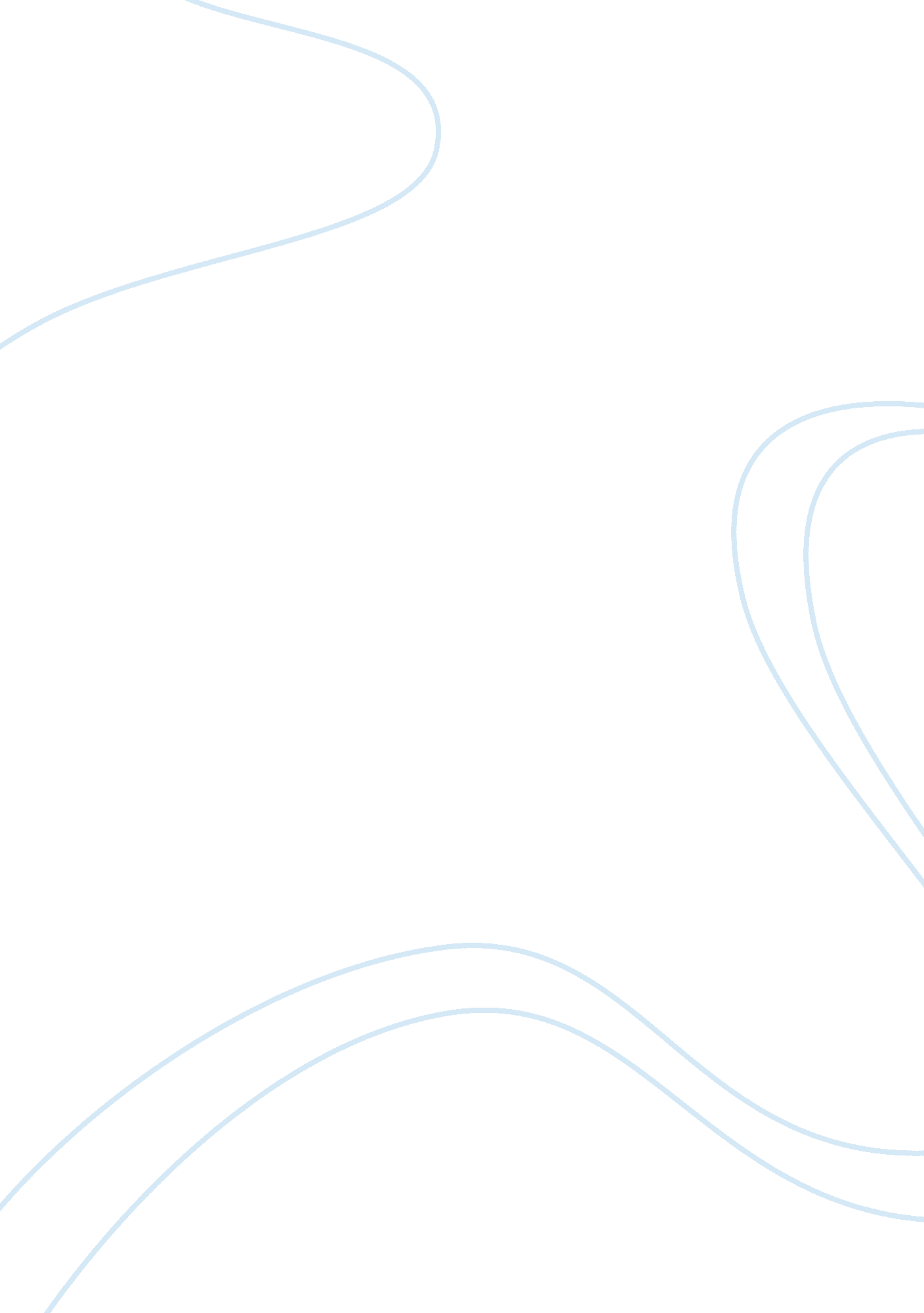 The burning monk essay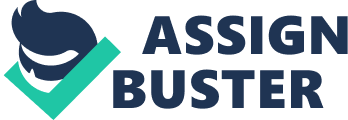 Malcom Browne a 30 year old photographer from new york received a life changing call on the evening of June 10, 1963, it was his employer from associated Malcom Browne captures the moment in this photograph and when you look at it with the dramatic black and white contrast of the flames and thich quang duc, you feel as if you are just another bystander experiencing this monumental moment in history. This photo shows Thich Quang Duc’s relationship with his culture, the monks around bring up the awareness of the buddihst religion and the strength of there spirituality in relation to the lengths that they will go to to not only benefit themselves and there religion, but there people, there land and to spread a historic and monumental message to the world. Depicting this photo with dramatic contrast from the salient image to the multiple vectors surrounding, showing the intensity of what Thich Quang Duc is going through and how incredible his staminar and patience is through meditation. With the monks in the background walking toward thich quang duc, and all the bystanders with confused though content looks upon their faces, and the car passing by Malcom Browne captures the meaning behind this event; he shows the time and era with the style of the car, the backing of the monks, the meaningfulness of the event as you can see that it is in a public place. To be post modern, is to shock create irony and not be subject to what is mainsream, and this photo shows everything, the photo is shocking in itself, there is a man performing self immolation in public, with only one photographer on site to spread a message to the world and especially make an impact on the Vietnamese government regime. the way the Thich Quang Duc has gone about spreading his message is totally shocking and abnormal, no one would ever think of burning themselves alive in public to solve a countries issue. And ironically the Vietnamese regime in being notified of the event warded photographers to restrain from documenting the event in hope that Thich Quang Duc would change his mind, though once he started with only one photographer on site nobody stopped him. The photograph is eye catching, dramatic, historic, monumental and moving when you see you feel in awe. What Thich Quang Duc did changed the history of Vietnam and the world, from this day people thought differently of buddihsm, meditation, the American army, the Vietnamese regime, and the war. This was a beginning of change, and Malcom Browne was ever so lucky to have been called and to have chosen to pursue the job, as if it had been that he had not who knows what would have happened and what would vietanam would be like today. 